粤港澳大湾区(广州)智慧港口及智慧港航展览会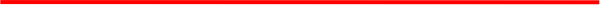 关于邀请参加粤港澳大湾区(广州)智慧港口暨智慧港航展览会的函各相关单位：习近平总书记在党的二十大报告中提出“我国成为一百四十多个国家和地区的主要贸易伙伴,货物贸易总额居世界第一,吸引外资和对外投资居世界前列,形成更大范围、更宽领域、更深层次对外开放格局。为加快科技创新发展支撑，引领高水平港口发展，顺应绿色、低碳、智能航运业新趋势，立足国家战略，着力发展智慧绿色安全港口建设。2021-2023年成功举办的“粤港澳大湾区（广州）智慧港口展览会”，作为粤港澳大湾区智慧港口发展中的重要一环，一直肩负着引领行业发展的责任，着力打造智慧港口、绿色港口、港口基础设施等多领域产、学、研、商为一体的国际平台。由广东省交通运输厅指导，广东省港口协会、上海市港口协会、山东省港航协会、天津市港口协会、广州港集团有限公司等数十家单位联合举办。将于2024年8月24日-26日广交会展馆举办。本次活动得到了中国交通运输协会、中国交通企业管理协会、中国船舶工业行业协会、广东省船东协会、广州港口航运协会、深圳港口协会、珠海市港口协会、东莞市港航协会、江门市港口船东协会、粤港澳大湾区及各省市交通运输厅/局（含港澳）及部分国际组织驻华机构等单位的大力支持。现场集政府产业园区发展成果展示，智慧港口、5G技术应用解决方案、港口及航运智能设备及应用技术、港口制造及基建、新能源船舶制造、招商引资、项目推介等于一体，是新时期新机遇下深入各城市交通产业合作、助力企业开发“一带一路”沿线国家市场的重要载体，也是推动粤港澳大湾区交通一体化建设的重要平台。特邀请贵单位参加“粤港澳大湾区（广州）智慧港口暨智慧港航展览会”。希望贵单位积极参与，共同助推粤港澳大湾区智慧港口高质量发展，谋划新时代智慧港航新格局。特此函致，敬请回复！附件：2024粤港澳大湾区（广州）智慧港口暨智慧港航展览会总览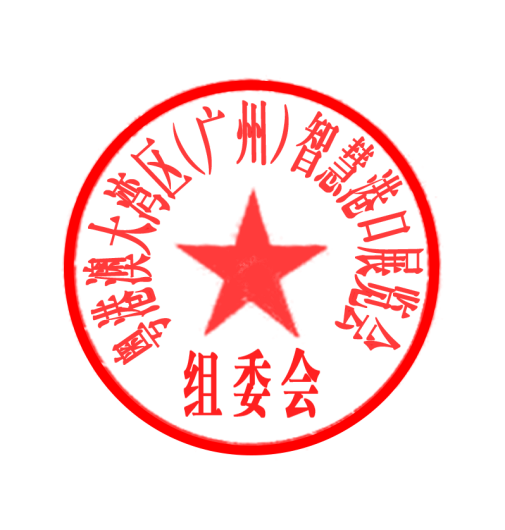 组委会联系方式：  王自强：191 3792 9436       粤港澳大湾区（广州）智慧港口暨智慧港航展览会组委会                             2023年11月6日附件：2024粤港澳大湾区（广州）智慧港口暨智慧港航展览会总览一、展会名称2024粤港澳大湾区（广州）智慧港口暨智慧港航展览会总览二、展会主题智能 环保 科技转型三、时间和地点时间：2024年8月24日-26日地点：广州市广交会展馆D区四、组织机构指导单位广东省交通运输厅主办单位  广东省港口协会                    上海市港口协会山东省港航协会                    天津市港口协会福建省港口协会                    秦皇岛港口协会江苏省综合交通运输学会港航分会    浙江省港口协会广州港集团有限公司支持单位 中国交通运输协会             中国交通企业管理协会中国船舶工业行业协会         广东省船东协会广州港口航运协会             深圳港口协会珠海市港口协会               东莞市港航协会江门市港口船东协会           各地市交通运输局各地市港务局                 各国际组织驻华机构   协办单位上海振华重工(集团)股份有限公司广东永通起重机械股份有限公司招商局国际科技有限公司三一海洋重工有限公司浙江智港通科技有限公司南通润邦重机有限公司江苏润邦工业装备有限公司……承办单位                        广东北展国际展览有限公司五、博览会同期举办（一）十一大主题展粤港澳大湾区（广州）智慧港口展览会2、粤港澳大湾区（广州）公路信息化与网络信息安全展览会3、粤港澳大湾区（广州）智慧公路养护新基建展览会4、粤港澳大湾区（广州）智慧停车展览会5、粤港澳大湾区（广州）轨道交通展览会6、粤港澳大湾区（广州）超级充电站(桩)技术设备展览会 7、粤港澳大湾区（广州）交通工程及交通安全设施展览会8、粤港澳大湾区（广州）国际客车展览会9、粤港澳大湾区（广州）北斗导航暨自动驾驶展览会10、粤港澳大湾区（广州）多式联运展览会11、粤港澳大湾区（广州）智慧灯杆展览会（二）参展范围港口信息化：港口智能化管理系统、客户管理系统、生产管理/运营服务系统、智慧口岸管理系统、5G技术应用、移动互联网、远程控制、智能闸口、智能车辆调度、智能船舶、智能多式联运、集卡高效配载、货物可视化、供应链协同、港口运营调度系统、全球系统（GPS）、导航技术、通讯系统、红外温度测量装备、安防监控等；港口安全设备：港口照明/消防安全设备、橡胶护舷及码头防护系统产品等；港口机械设备：大型、重型港口装卸设备、港口配套设施、桥式移动式起重机、港口轮胎高架吊、塔吊、卸船机、门机等港口作业船舶；水平搬运及装载机械、港口机械维修设备及工具、港口环境保护技术与设备等；港口运输设备：集装箱运输车、厢式运输车；特种工业运输车、港口专用车辆；汽车尾板、集装箱、集装箱多式联运技术与设备等；港口（技术）服务：各院校专业定向培养人员输出、港口工程技术、港口环保、安全咨询以及港口劳务输出等；数字港航与船舶：新能源船舶制造、新能源电池、航道综合服务平台、智慧船闸相关技术产品装备、水上应急系统等。（三）政企交流沙龙推介活动举办多场政府与企业交流对接沙龙，打造高规格、多层次、多维度、全方位的对外宣传对接平台。博览会期间，组织参展企业与政府相关各部门，现场沟通交流，打造“现场+展会”的立体沟通交流平台。六、博览会规模展览规模：展览面积：60000㎡          参观观众：58000人次论坛参会规模：7000人七、收费标准（一）展位收费标准1．豪华标准展位：16800元/12㎡/展期标准展位设施包括：三面围板、洽谈桌一张、椅子两把、射灯两盏、楣板、220V电源插座；展览空地：1300元/㎡；空地不含基本配置，由参展单位自行设计装修搭建。大会冠名及战略合作方案：详询组委会（二）同期论坛 (拟定) ：1.粤港澳大湾区智慧港口创新发展论坛2.中国智慧内港建设供应链创新大会3.全球数智港口高质量发展大会4.全球港口企业家经贸发展大会5.船舶制造技术与安全论坛6.智慧港口数字化转型大会7.中国港口产业链战略合作论坛8.智慧港口装备技术与应用论坛9.智慧港口数字化转型创新应用论坛10.八省市港口（航）协会联席会议（三）论坛收费标准：分论坛演讲收费：38000元/20分钟论坛赞助合作方案：详询组委会论坛参会标准：2800元/会期论坛参会含：论坛会务资料，住宿2晚、自助午餐；八、观众群体交通运输部领导与专家；行业专家、学者、国际港口组织、香港交通运输署、澳门交通事务局、各地市交通运输厅相关领导、各地市港务局相关领导、八省市港口（航）协会各会员单位、港口、码头、航运企业技术主管领导和相关人员、港口工程规划设计单位及科研院所、港口设备商、解决方案供应商。九、拟邀请展商中国远洋海运集团中国航天科技集团有限公司中国电子信息产业集团有限公司中国铁路物资集团有限公司中国物流集团有限公司中国信息通信科技集团有限公司中国交通建设股份有限公司中国船舶集团有限公司中国港湾工程有限责任公司中国电子科技集团有限公司中国联合网络通信集团有限公司中国移动通信集团有限公司新世界发展有限公司釜山新港有限公司杰贝阿里港由迪拜环球港务集团新加坡港由新加坡国际港务集团有限公司德国汉堡港码头运营商Hamburger Hafen und Logistik AG(HHLA)中远海运比雷埃夫斯港口有限公司浙江省海港集团招商局港口集团股份有限公司中国中车集团有限公司广州港集团有限公司上海国际港务(集团)股份有限公司山东省港口集团有限公司广东省港航集团有限公司广西北部湾投资集团有限公司河北港口集团有限公司天津港集团有限公司湛江港（集团）股份有限公司珠海港控股集团有限公司东莞港务集团有限公司中交第三航务工程局有限公司上海振华重工(集团)股份有限公司    ……十、媒体支持1．中央媒体：人民日报、新华社、光明日报、经济日报、中国日报、中央电视台、中国财经报、科技日报、中新社等；2．地方媒体：广东电视台、广州电视台、南方日报、广州日报、羊城晚报、深圳特区报、香港文汇报、大公报等；3．主流门户网站：新浪网、凤凰网、搜狐网、腾讯网、网易网等;4．行业媒体：中国交通报、人民交通网、人民交通杂志、中国港口网、中国船舶网、港口信息网、港口圈、港口网、广东港口杂志等；十一、组委会联系方式：地  址：广东省广州市越秀区交通大厦南楼25楼联系人：王自强电  话：191 3792 9436     